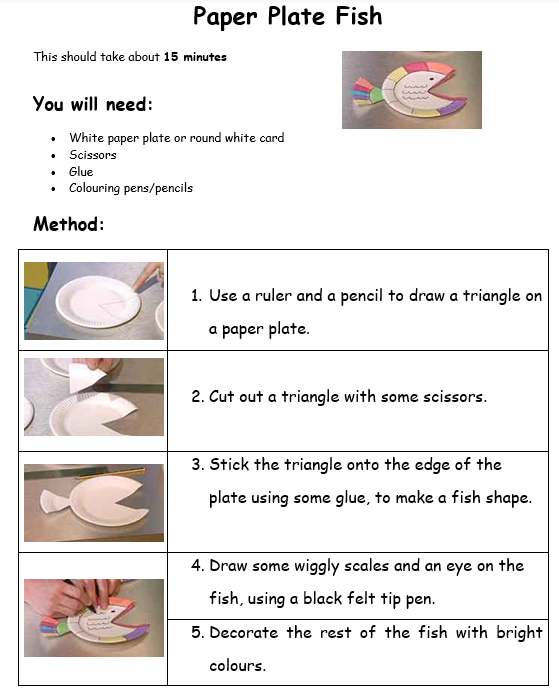 You will need sectionPhoto/ diagramtitleMethod section Imperative verbsNumbered instructionsList of what you will need